 ДОГОВОР № ________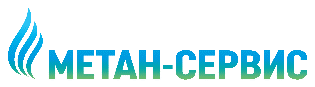 Выполнения работ по сервисному обслуживанию и ремонтуг. Москва                                                                                                                			                 2021 г.ООО «____________________», именуемое в дальнейшем «ЗАКАЗЧИК», в лице _________________, действующей на основании _____________________, с одной стороны, и ООО «МЕТАН-СЕРВИС», именуемое в дальнейшем «ИСПОЛНИТЕЛЬ», в лице Генерального директора Заварзина Ивана Валерьевича, действующего на основании Устава, с другой стороны, при совместном упоминании именуемые «Стороны», заключили настоящий договор о нижеследующем:1.ПРЕДМЕТ ДОГОВОРА1.1 Заказчик поручает, а Исполнитель принимает на себя обязательства выполнить плановое технического обслуживания (ПТО) топливозаправочных пунктов (далее по тексту -ТЗП), а также ремонт ТЗП по заявке Заказчика. ТЗП состоят из:-топливораздаточной колонки;-системы измерений уровней; -технологические трубопроводы (фитинги, соединения, арматура, подводы и т.п.);-резервуарное (технологическое) оборудование;-узлы приема нефтепродуктов из автоцистерн, предохранительная арматура, насосы в узлах слива нефтепродуктов;-электро-щитового оборудования.1.2. Сервисное обслуживание включает в себя рассмотрение обращений Заказчика по сервисному обслуживанию техники в гарантийный и послегарантийный период.1.3. Сервисное обслуживание задается техническими условиями и записывается в инструкцию по эксплуатации. 1.4. Сервисное (плановое) ТО (далее по тексту - ПТО) по данному договору производится 4 (четыре) раза в календарный год или 1 (один) раз в квартал.1.5. Перечень работ ПТО указан в Приложение № 2 к настоящему договору.1.6. График выполнения ПТО рассчитывается и согласовывается сторонами в Приложении № 4 к настоящему договору. 1.7. Адрес, места установки ТЗП (далее по тексту- Объект), а также перечень, техническое состояние и комплектация ТЗП на момент подписания договора, который будет обслуживаться в рамках выполняемых Исполнителем в рамках настоящего Договора согласован сторонами в Приложении 2 к настоящему договору.1.9. Если на момент проведения ПТО Исполнителем выясняется необходимость поставки запасных частей, стороны подписывают Приложение № 5 к Договору.1.20. Диагностика ТЗП (визуальный осмотр ТЗП на наличие целостности оборудования, наличия заземления ТЗП,  проверка стыковых соединений трубопроводов, насосов, ТРК, уровнемера, монтажа электрического шкафа управления ,азотного узла, проверка работы ТЗП) производиться единоразово перед первым ПТО и по требованию Исполнителя на основании заявки.2.СТОИМОСТЬ РАБОТ И ПОРЯДОК РАСЧЕТОВ2.1. Стоимость работ по диагностики одного ТЗП составляет 10000 (десять тысяч) рублей с НДС -20%.2.2. Стоимость работ за одно ПТО 1 (одного) ТЗП на условиях настоящего договора и Приложений к нему составляет 35000 (тридцать пять тысяч) рублей 00 коп. один раз в квартал с НДС -20%.2.3. Заказчик оплачивает сумму указанную в п. 2.2. настоящего договора один раз в квартал путем перечисления денежных средств на расчетный счет Исполнителя, в течение 10 (десяти) рабочих дней с момента выставления счета на оплату.2.4. Стоимость работ по ремонту ТЗП формируется по результатам проведенной диагностики. И оплачивается отдельным счётом.2.5. Транспортные расходы согласуются с Заказчиком заблаговременно в письменном виде. При этом стоимость оказания услуг увеличивается на сумму, согласованную по транспортным расходам.2.6. Нижеперечисленные Услуги Исполнителя согласовываются сторонами в отдельных договорах, заключаемых между Заказчиком и Исполнителем в каждом конкретном случае, и подлежат оплате отдельно на основании выставленных счетов:-прокладка технологических трубопроводов;  -прокладка силовых и информационных кабельных трасс;-пусконаладочные работы;-восстановление оборудования после наездов, взломов, форс-мажорных обстоятельств;-капитальный ремонт оборудования;-ремонт и обслуживание с привлечением сторонних служб и контрагентов (диагностика, зачистка и градуировка резервуаров и т.д.) 2.6. Перечень использованных при ремонте Исполнителем, собственных запасных частей и расходных материалов (фильтры, фланцы, прокладки) учитываются в акте приема-передачи выполненных работ 2.7. Оплата за выполненные работы по ремонту ТЗП, расходные материалы производится на основании выставленных счетов Исполнителя, на основании Приложения № 5 (стоимости запасных частей) и оплачивается   в течение 10 (десяти) рабочих дней после подписания акта приема-передачи выполненных работ . На основании подписанного акта приема-передачи выполненных работ выдается Универсальный передаточный документ.2.8. Оставшиеся после ремонта замененные детали являются собственностью Заказчика и утилизируются им самостоятельно.2.9. В случае изменения адреса установки ТЗП, Заказчик обязуется письменно уведомить об этом Исполнителя в срок не более 5 рабочих дней.Исполнитель в течение 5 рабочих дней после получения уведомления об изменении адреса установки ТЗП, отправляет Заказчику Дополнительное соглашение об изменении Приложения № 4.2.10. Все расчеты между Заказчиком и Исполнителем производятся в рублях РФ.3.ПОРЯДОК СДАЧИ-ПРИЕМКИ ВЫПОЛНЕННЫХ РАБОТ3.1. Сдача-приемка выполненных работ подтверждается путем подписания уполномоченными представителями Сторон акта приема-передачи выполненных работ.3.2. В случае отсутствия замечаний к выполненным работам Заказчик обязан в течение 5 (пяти) календарных дней принять выполненные работы.3.3. В случае если Заказчик не подписывает акта приема-передачи выполненных работ в течение 10 дней и не присылает мотивированные возражения, работы считаются принятыми Заказчиком без возражений.3.4. В случае, если в ходе приемки работ Заказчиком будут выявлены какие-либо недостатки, сторонами составляется акт о недостатках, подписываемого сторонами. В акте указывается перечень выявленных недостатков. Исполнитель обязан своими силами и за свой счет устранить выявленные недостатки в течение 5 (пяти) рабочих дней с даты их выявления Заказчиком, после чего Заказчик проводит повторную приемку выполненных Исполнителем работ.4.ПОРЯДОК СЕРВИСНОГО ОБСЛУЖИВАНИЯ4.1. Специалисты Исполнителя по прибытии на объект должны сообщить о приезде ответственному лицу, и зафиксировать время прибытия в Журнале учета, ведущемся на объекте.4.2. Ответственное лицо со стороны Заказчика, должно ознакомить специалиста Исполнителя с правилами охраны труда и распорядком, действующем на объекте.4.3. При возникновении на объекте чрезвычайной ситуации специалист Исполнителя руководствуется указаниями ответственного лица или лица, замещающего его.4.4. По окончании работы специалист Исполнителя заполняет журнал ремонта оборудования, делает отметки в формулярах и паспортах оборудования.5.ПРАВА И ОБЯЗАННОСТИ СТОРОН5.1. Заказчик и его персонал обязаны:5.1.1. Выполнять условия и следовать рекомендациям, данным Исполнителем по правильной эксплуатации и хранению техники. Персонал Заказчика, эксплуатирующий технику, обязан выполнять правила эксплуатации, предписанные заводом изготовителем.5.1.2. Допускать к работе с техникой, если подразумевается ее специфичность, только сотрудников, имеющих соответствующие допуски и разрешения.5.1.3. По запросу Исполнителя останавливать ТЗП и предоставлять персоналу Исполнителя оборудование ТЗП для проведения работ, а также при необходимости ЗИП (запчасти, расходные материалы, приспособления, специальный инструмент) поставляемые с оборудованием ТЗП.5.1.4. Утвердить и предоставить Исполнителю список лиц, уполномоченных вызывать его специалистов.5.1.5. Произвести оплату выполненных и принятых работ в порядке и сроки, предусмотренные настоящим Договором.5.2. Заказчик вправе:5.2.1. Вызывать сотрудника Исполнителя во всех случаях неисправности ТЗП в соответствии с Приложением № 1.5.2.2. Контролировать проведение выполняемых Исполнителем работ.5.2.3. Отказаться от ремонта ТЗП.5.3. Исполнитель обязан:5.3.1. Предоставлять документы, согласно пункту 3.2. настоящего Договора.5.3.2. Осуществлять по заявке Заказчика виды сервисного (ТО) обслуживания и ремонта техники в строгом соответствии с техническими инструкциями завода изготовителя, сроки и порядке, описанные в Приложениях к настоящему Договору, при условии соблюдения правил эксплуатации техники.5.3.3. Осуществить 4 (Четыре) выезда специалиста в год для проведения ПТО, а также выезжать по заявкам Заказчика для проведения диагностики перед ремонтом ТЗП.5.3.4. Приступить к работам после регистрации Заявки диспетчером Исполнителя посредством звонка на диспетчерский пульт по номеру телефона указанного в Приложении № 1. Время вызова, начала и окончания работы специалистов Исполнителя фиксируется в журнале, ведущемся на объекте Заказчика.5.3.5. Осуществлять по заявке Заказчика поставку оригинальных запасных частей и расходных материалов, необходимых для проведения ТО и ремонта ТЗП.5.3.6. Оказывать техническому персоналу Заказчика практическую и консультационную помощь при эксплуатации ТЗП.5.3.7. Обязательным требованием является предоставление Исполнителем оригиналов документов при выполнении работ (оказании услуг). В срок не позднее пяти календарных дней, считая со дня выполнения работ (оказании услуг), предоставить оригинал УПД, оформленный в соответствии с требованиями действующего Законодательства.5.4. Исполнитель вправе:5.4.1. В случае нарушения Заказчиком и его персоналом пункта 5.1. настоящего Договора отказать в принятии претензии Заказчика и не нести ответственности за работу ТЗП.5.4.2. Приостановить техническое обслуживание техники и расторгнуть договор в случае нарушения Заказчиком пункта 5.1. настоящего Договора.6. ГАРАГТИИ И ЗАВЕРЕНИЯ6.1.	Исполнитель заверяет и гарантирует, что уплачивает все налоги и сборы в соответствии с действующим законодательством РФ, им ведется и подается в налоговые и иные государственные органы налоговая, статистическая и иная отчетность в соответствии с действующим законодательством РФ. Все операции по выполнению работ/услуг, являющегося предметом настоящего договора, полностью отражены в первичной документации Исполнителя, в бухгалтерской, статистической, налоговой и любой иной отчетности, обязанность, по ведению которой возложена на Исполнителя законодательством РФ.6.2.	Исполнитель гарантирует поставить (исчислить) к уплате в бюджет налог на добавленную стоимость (НДС), уплаченный Заказчиком Исполнителю в составе выполнения работ/услуг.6.3.	Исполнитель обязуется по первому требованию Заказчика или налоговых органов (истребование документов в порядке, установленном ст. 93.1. Налогового кодекса РФ) (встречная налоговая проверка) предоставить надлежащим образом заверенные копии документов подписью уполномоченного лица и печатью  Исполнителя, содержащих достоверную информацию, относящихся к оказанию работ/услуг в соответствии с настоящим договором, и документы, подтверждающие гарантии и заверения, указанные в п.п. 6.1, 6.2. настоящего договора, в срок, не превышающий 5 (пять) календарных дней с момента получения соответствующего запроса (требования).6.4. Исполнитель возместит Заказчику полностью все имущественные потери и/или убытки Заказчика, которые возникнут в случае невозможности уменьшения Заказчиком налоговой базы и (или) суммы подлежащего уплате налога по операциям с Исполнителем, определенной актом государственного органа, в частности, решением налогового органа или постановление о возбуждении уголовного дела. Акт государственного органа является достаточным доказательством потерь Заказчика вне зависимости от факта его обжалования.По требованию Заказчика Исполнитель обязуется участвовать в обжалованиях Акта(-ов) государственного органа, вынесенного(-ых) в отношении Заказчика, в части, касающейся хозяйственных операций с участием Исполнителя.  Заказчик, по запросу Исполнителя, предоставит Исполнителю право обжаловать (участвовать в обжаловании на стороне Заказчика) Акт государственного органа, вынесенный в отношении Заказчика, в части, касающейся хозяйственных операций с участием Исполнителя.6.5. Исполнитель обязуется возместить Заказчику имущественные потери и/или убытки Заказчика в течение 10 (десяти) рабочих дней с даты получения Исполнителем соответствующего требования Заказчика, подтвержденного соответствующими документами, указанными в п.6.4. настоящего Договора. В случае направления указанного требования по почте заказным письмом оно считается полученным Исполнителем по истечении 6 (шести) дней с даты направления заказного письма.6.6. Заказчик вправе удовлетворить требования к Исполнителю о возмещении имущественных потерь и/или убытков из денежных средств, причитающихся выплате Исполнителем по любым основаниям, в порядке зачета встречных денежных требований. 6.7. Каждая из Сторон заверяет на момент подписания Договора и гарантирует в налоговых периодах, в течение которых совершаются операции по настоящему Договору, что:∙ Настоящий Договор, а также любые документы в соответствии с ним, подписываются и будут подписываться надлежаще уполномоченным на это лицом.6.8. Исполнитель заверяет на момент подписания настоящего Договора и гарантирует в налоговых периодах, в течение которых совершаются операции по настоящему Договору, что: ∙ исполнитель не осуществляет, и не будет осуществлять уменьшение налоговой базы в результате искажения сведений о фактах хозяйственной жизни (совокупности таких фактов), об объектах налогообложения;∙ все операции по оказанию работ Заказчику будут полностью отражены в первичной документации Исполнителя, в обязательной бухгалтерской, налоговой, статистической и любой иной отчетности; ∙ исполнитель предоставит Заказчику достоверные, полностью соответствующие законодательству РФ первичные документы, которыми оформляется оказание работ/услуг по Договору;∙ обязательства по Договору будут исполняться непосредственно Исполнителем и (или) лицом, которому обязательство по исполнению сделки (операции) передано по договору или закону, и Исполнитель несет полную ответственность за действительность соответствующих отношений, полноту и достоверность всех документов и сведений в них.6.9. В случае нарушения заверений и/или гарантий, указанных в п. 6.7-6.8. настоящего Договора, Сторона, чьи права нарушены вправе требовать от другой Стороны возмещения убытков, причиненных таким нарушением.7.СРОК ДЕЙСТВИЯ ДОГОВОРА7.1. Настоящий Договор считается заключенным и действует с момента подписания его Сторонами.7.2. Срок действия настоящего Договора 1 (Один) календарный год со дня подписания, окончание срока действия Договора не освобождает Стороны от полного исполнения своих обязательств по нему.8.ОТВЕТСТВЕННОСТЬ СТОРОН8.1. За невыполнение обязательств по Договору Стороны несут ответственность в соответствии с действующим законодательством РФ.8.2. В случае несвоевременной оплаты Заказчиком стоимости выполненных Исполнителем работ, Заказчик уплачивает неустойку в размере 0,02% от стоимости неоплаченных работ за каждый день просрочки, но не более 5% от стоимости неоплаченных работ по Договору.8.3. Исполнитель за нарушение сроков выполнения работ, установленных в Приложении №2 к настоящему Договору более чем на 10 дней - неустойку в размере 0,1% от стоимости работ за каждый день просрочки, но не более 5% от стоимости невыполненных работ по Договору;8.4. В случае некачественного выполнения работ до подписания Заказчиком Акта выполненных работ, Исполнитель обязуется устранить обнаруженные недостатки за свой счет.9.ОБСТОЯТЕЛЬСТВА НЕПРЕОДОЛИМОЙ СИЛЫ (ФОРС-МАЖОР)9.1. Стороны освобождаются от ответственности за частичное или полное неисполнение обязанностей по настоящему Договору, если оно явилось следствием обстоятельств непреодолимой силы. Такими обстоятельствами считаются забастовки, стихийные бедствия, военные конфликты.9.2. Сторона по настоящему Договору, затронутая обстоятельствами непреодолимой силы, должна немедленно известить телеграммой или с помощью факсимильной связи другую Сторону о наступлении, виде и возможной продолжительности действия обстоятельств непреодолимой силы, препятствующих исполнению договорных обязательств. Если о вышеупомянутых событиях не будет своевременно сообщено, Сторона, затронутая обстоятельством непреодолимой силы, не может на него ссылаться как на основание освобождения от ответственности.9.3. В период действия обстоятельств непреодолимой силы, которые освобождают Стороны от ответственности, выполнение обязательств приостанавливается и санкции за неисполнение договорных обязательств не применяются.9.4. Наступление обстоятельств непреодолимой силы при условии, что приняты установленные меры по извещению об этом другой Стороны, продлевает срок выполнения договорных обязательств на период, по своей продолжительности соответствующий продолжительности обстоятельств и разумному сроку для устранения их последствий.10.РАЗРЕШЕНИЕ СПОРОВ10.1. Все споры и разногласия, возникающие или могущие возникнуть в связи с исполнением настоящего Договора, его нарушением, прекращением, изменением или недействительностью, будут, по возможности, разрешаться путем переговоров между Сторонами.10.2. При не достижении договоренности споры передаются на рассмотрение в Арбитражный   суд города по месту нахождения Истца в соответствии с действующим законодательством РФ.10.3. Спор передается на рассмотрение Арбитражного суда только после соблюдения Сторонами досудебного претензионного порядка урегулирования спора, процедура которого заключается в следующем: в случае спора или конфликта соответствующая Сторона направляет в адрес другой Стороны (или передает ее представителю) письменную претензию с изложением своих требований, правовых и фактических обоснований, а также расчетов. Срок рассмотрения претензии 10 (десять) рабочих дней. Получив отрицательный или неудовлетворяющий ответ на претензию, Сторона, направившая претензию, вправе обратиться в Арбитражный суд по месту нахождения Истца.11. ЗАКЛЮЧИТЕЛЬНЫЕ ПОЛОЖЕНИЯ11.1. Настоящий Договор может быть изменен, расторгнут по соглашению Сторон. Любые изменения и дополнения к Договору действительны лишь при условии, если они совершены в письменной форме и подписаны обеими Сторонами.11.2. При досрочном расторжении Договора одной из Сторон, другая Сторона должна быть предупреждена об этом письменно за 20 рабочих дней.11.3. Каждая из Сторон обязана обеспечить получение ею корреспонденции по указанному в разделе 12 настоящего Договора адресу. Любое уведомление или иное сообщение, направляемое Сторонами друг другу, должно быть совершено в письменной форме. Такое уведомление или сообщение считается направленным надлежащим образом и полученным Стороной-получателем, если оно доставлено адресату посыльным, заказным письмом, электронной почтой, факсом (с отправкой, при необходимости, оригинала по почте), телеграммой по адресу, указанному в разделе «Юридические адреса и реквизиты Сторон» настоящего Договора. Датой направления почтового уведомления или сообщения считается дата штемпеля организации почтовой связи   места отправления о принятии письма или телеграммы.11.4.  В случае изменения адреса и (или) реквизитов одной из Сторон, извещение о таком изменении должно быть направлено другой Стороне в десятидневный срок. До получения другой Стороной измененных реквизитов все исполненное и (или) отправленное ей в соответствии с прежними адресами и (или) реквизитами считается исполненным и (или) отправленным надлежащим образом. Сторона, не сообщившая об изменении адреса, не   может   ссылаться на неполучение уведомления, сообщения.11.5. Договор составлен в 2-х экземплярах, имеющих равную юридическую силу по одному Заказчику и Исполнителю.11.6. Приложения к Договору, являющиеся его неотъемлемой частью:Приложение №1 – Общие сведения;Приложение №2 – Перечень работ, выполняемых при проведении ПТО;Приложение №3 – Перечень ТЗП;Приложение № 4 - График проведения ПТО.Приложение № 5 – Поставка запасных частей12. АДРЕСА, РЕКВИЗИТЫ И ПОДПИСИ СТОРОНПриложение №1                                                                                                                                                к Договору № ____________                                                                                                                                            от_________________2021 г.Общие сведения.Инструкция для уполномоченных лиц по вызову специалиста сервисной службы.Связаться по телефону 8(495)003-28-38 с сервисной службой и сообщить:Наименование Заказчика, номер договора;Номер, адрес объекта и особенности проезда;Наименование неисправного ТЗП и признаки проявления неисправности;  Ф.И.О. вызывающего;Сроки явки специалистов Исполнителя на объекты ЗаказчикаСроки явки специалистов Исполнителя на объекты по вызову уполномоченных лиц Заказчика зависят от характера неисправности и местонахождения объекта, но не превышает 3 (трех) рабочих дней.Время устранения неисправностей с момента приезда специалиста: – в течение 4-х часов (за исключением случаев в соответствии с Перечнем).Перечень случаев срочного ремонта со сроком устранения более 4 часов:Замена крупных агрегатов (насосный блок в сборе, миникомпьютер, электродвигатель, измерители объема в сборе с клапанными группами) - время устранения при наличии на складе 36 часов. При отсутствии на складе необходимого оборудования, время устранения увеличивается на время, необходимое для его доставки.Ремонт в мастерской блоков, корпусных деталей, стендовые испытания - по факту.Выявление плавающих неисправностей электроники - время по факту (согласованное с Заказчиком). Время ремонта не более 6-и часов.Неисправности трубопроводов (сливных, подающих, дыхательных клапанов) - по отдельному графику после проведения диагностики.Ремонт технологического оборудования до 2010 года выпуска.		Приложение №2к Договору № ____________ от________________2021 г.Перечень работ, выполняемых при проведении ПТО1.Внешний осмотр состояния ТЗП, диагностика2.Проверка надежности крепления узлов и агрегатов3.Осмотр коммуникационных линий на предмет их повреждения4.Проверка плотности затяжки соединений, шлангов и хомутов5.Ревизия и протяжка клеммных соединений электрической схемы6.Очистка от загрязнения и пыли наружных поверхностей узлов и агрегатов7.Контроль за работой топливораздаточного оборудования, контрольный пролив8.Замена топливных фильтров9.Замена соединительных прокладок10.Калибровка ТРК (Топливораздаточная колонка)11.Чистка зонда уровнемера12.Колибровка уровнемера13.Замена прокладок дыхательного клапана (при необходимости)		Приложение №3к Договору № __________от _____________ 2021 г.Перечень ТЗППриложение №4к Договору №_____________   		от_________________2021 г.График проведения и стоимость ПТО.Приложение № 5		к Договору №______________ от__________________2021 г.Поставка запасных частей Общая стоимость запасных частей ___________рублей, с НДС.Стоимость доставки: _______________________________________рублей, с НДС.Условие оплаты: 100 % предоплата на основании выставленного счета в течение 5 (пяти) календарных дней. Заказчик:Исполнитель:ООО «МЕТАН-СЕРВИС»Генеральный директор ___________________/__________________ /м.п.Юр. адрес: 105122 г. Москва, Щелковское шоссе, д. 2 А, пом. 1, к 70, офис 1338 а/я 115ОГРН 1197746439626ИНН 7719494030КПП 771901001Р/с 40702810401050003403ПАО Банк ВТБ Кор/счет: 30101810145250000411БИК: 044525411e-mail: info@methaneservice.comтел. +7 (495) 542-64-24тел. +8 (800) 301-47-44 Генеральный директор ____________________ И.В. Заварзин м.п.Заказчик:Исполнитель:ООО «МЕТАН-СЕРВИС»Генеральный директор ___________________/__________________ /м.п.Генеральный директор ____________________ И.В. Заварзин м.п.Заказчик:Исполнитель:ООО «МЕТАН-СЕРВИС»Генеральный директор ___________________/__________________ /м.п.Генеральный директор ____________________ И.В. Заварзин м.п.№ п/пМесторасположение ТЗПКомплектация ТЗПНаименование ТЗПСостояние ТЗП на момент подписания договораПрокачка на момент подписания договораЗаказчик:Исполнитель:ООО «МЕТАН-СЕРВИС»Генеральный директор ___________________/__________________ /м.п.Генеральный директор ____________________ И.В. Заварзин м.п.Порядковый   номерМесяц, год проведенияСтоимость ПТО, руб. за 1 ТЗП с НДС 20 %Кол-во135 000235 000335 000435 000Заказчик:Исполнитель:ООО «МЕТАН-СЕРВИС»Генеральный директор ___________________/__________________ /м.п.Генеральный директор ____________________ И.В. Заварзин м.п.№НаименованиеКоличествоСтоимость за единицу, с НДСОбщая стоимость, с НДССрок поставки1.------------------------------------------------------------------------------2.3.Заказчик:Исполнитель:ООО «МЕТАН-СЕРВИС»Генеральный директор ___________________/__________________ / м.п.Генеральный директор ____________________ И.В. Заварзин м.п.